Planning in Kindergarten is based on the Alberta Education DocumentKindergarten Program StatementThe Kindergarten Program Statement (Alberta Education, 2008) includes a detailed rationale and outlines ten principles upon which the areas of learning are based.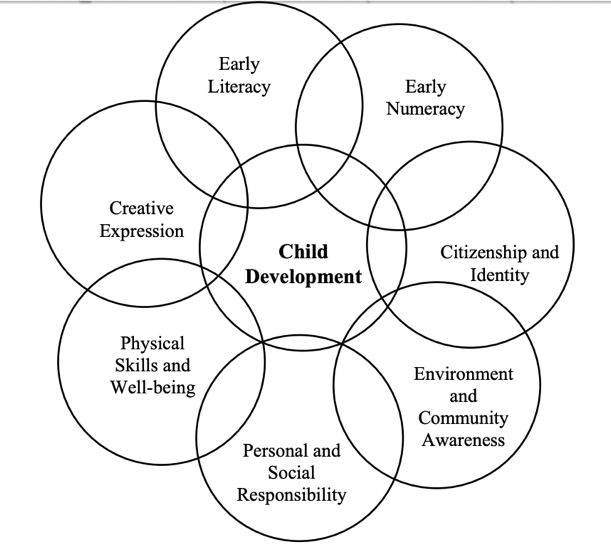 Learning expectations for kindergarten are outlined in seven areas of learning: • Early Literacy• Early Numeracy • Citizenship and Identity • Environment and Community Awareness • Personal and Social Responsibility • Physical Skills and Well-being • Creative Expression. Learner expectations in the early literacy, early numeracy, and citizenship and identity learning areas are the outcomes for Kindergarten in English language arts, mathematics and social studies in the Program of Studies: Elementary Schools. Learner expectations in the other four learning areas are integrated and focus on the early learnings in science, physical education, health and the fine arts. As stated in the Kindergarten Program Statement:“Young children learn in an integrated way, and many of the learnings identified in this program statement will be accomplished simultaneously. It is intended that the learner expectations will be integrated through learning activities that are developmentally appropriate for young children”. “The learner expectations of the Kindergarten Program Statement should be adapted and modified to meet the needs of each child”.SAMPLE LONG RANGE PLANNING TEMPLATE-KINDERGARTENSources:Alberta. Alberta Education. (2011). Kindergarten Curriculum Overview. Retrieved from https://education.alberta.ca/media/160232/kindergarten-curricululm-overview.pdf. Edmonton, Alta.: Alberta Education.Alberta. Alberta Education. (2008). Kindergarten program statement 2008. Edmonton, Alta.: Alberta Education.Thomas, J., & Edmonton Public Schools. Resource Development Services. (1998). Planning for success, kindergarten: Templates for early childhood education. Resource Development Services, Edmonton Public Schools.(This Document Created Dec. 2022 to support PS III Planning at the University of Lethbridge Faculty of Education)
This work is licensed under a Creative Commons Attribution-NonCommercial-ShareAlike 4.0 International License.  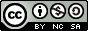 You are free to use, adapt and modify, except for commercial use. You are also free to share/distribute it in any form, as long as you license it under the same terms and provide attribution (indicate the creator and title of this original work).Essential Question/Topic/Theme & MonthJAN.(Essential Questions/ Themes/ Topic)FEB.(Essential Questions/ Themes/ Topic)MAR.(Essential Questions/ Themes/ Topic)APRIL(Essential Questions/ Themes/ Topic)MAY(Essential Questions/ Themes/ Topic)JUNE(Essential Questions/ Themes/ Topic)Early LiteracyThrough reading, writing, speaking, viewing & representing, the child:(use arrows toIndicate ongoing focus –-----Explores thoughts, ideas, feeling and experiences-Discovers & explores-Clarifies & extendsComprehends and responds personally and critically to oral, print and other media texts • Uses strategies and cues
• Responds to texts
• Understands forms, elements and techniques • Creates original textManages ideas and information-Plans and focuses
-Selects and processes
-Organizes, records and evaluates-Shares and reviews Respects, supports and collaborates with others                 - Respects others and strengthens community                                          -Works within a group    Assessment/FeedbackEarly Numeracy(use arrows toIndicate ongoing focus --------)Number-describe, orally, and compare quantities from 1 to 10. Patterns and Relations• identify repeating patterns • sort objects based on a single attribute.Shape and Space-use direct measurement to compare two objects-sort and build 3-D objectsAssessment/FeedbackCitizenship & Identity:Being TogetherI Belong Demonstrates an understanding & appreciation of the characteristics and interests that unite members of communities and groups.I Am Unique Demonstrates an understanding &appreciation of the multiple social, physical, cultural and linguistic factors that contribute to an individual’s unique identity. Skills and ProcessesDimensions of thinkingSocial participation as democratic practice-Research for deliberative inquiry-CommunicationAssessment/FeedbackPersonal & Social Responsibility-Develops positive attitudes and behaviours toward learning-Accepts and practises responsibility-Demonstrates and practises independence -Experiences and expresses feelings in socially acceptable ways-Contributes to group activities -Develops positive relationships with others Environmental & Community AwarenessDemonstrates curiosity, interest and a willingness to learn about the environment and community Explores familiar places and things in the environment and communityUses materials in the environment and community and becomes aware of how others use materials Physical Skills & Well Being Acquires basic locomotor, nonlocomotor and manipulative skills through developmentally appropriate movement activities in a variety of environmentsDevelops fine motor and perceptual motor skills through participation in a variety of activities Develops attitudes and behaviours that promote a healthy lifestyle, wellness and safety for self and others Assumes responsibility to lead an active way of lifeCreative ExpressionExplores self-expression through creative thought and through language, art, movement, music and drama Becomes aware of various forms of expression Becomes aware of various forms of expression Assessment/FeedbackLearning CentresGuests/Field TripsSpecial Events/HolidaysLiterature/Read AloudsResources